Projektas                 Vadovaudamasi Lietuvos Respublikos vietos savivaldos įstatymo 16 straipsnio 4 dalimi, 18 straipsnio 1 dalimi, Lietuvos Respublikos nevyriausybinių organizacijų plėtros įstatymo 4 straipsnio 4 dalies 3 punktu, 6 straipsniu, Pagėgių savivaldybės nevyriausybinių organizacijų tarybos nuostatų, patvirtintų Pagėgių savivaldybės tarybos 2020 m. vasario 27 d. sprendimu Nr. T-28 „Dėl Pagėgių savivaldybės nevyriausybinių organizacijų tarybos nuostatų patvirtinimo“, 11 punktu, Pagėgių savivaldybės taryba  n u s p r e n d ž i a:                 1. Sudaryti dviejų metų kadencijai Pagėgių savivaldybės nevyriausybinių organizacijų tarybą iš šių narių:                 1.1. __________________, Pagėgių savivaldybės tarybos deleguotas atstovas;                 1.2. __________________, Pagėgių savivaldybės tarybos deleguotas atstovas;                 1.3. Rūta Fridrikienė, Pagėgių savivaldybės administracijos direktoriaus deleguota atstovė;                 1.4. Jolanta Makaraitė, Pagėgių savivaldybės administracijos direktoriaus deleguota atstovė;                 1.5. Rima Buinauskienė, Pagėgių seniūnijos NVO susirinkimo deleguota atstovė;                 1.6. Virginija Lauciuvienė, Pagėgių seniūnijos NVO susirinkimo deleguota atstovė;                 1.7. Danutė Bardauskienė-Baužienė, Stoniškių seniūnijos NVO susirinkimo deleguota atstovė;                 1.8. Vilyta Sirtautienė, Natkiškių seniūnijos NVO susirinkimo deleguota atstovė;                 1.9. Gražina Jankauskienė, Lumpėnų seniūnijos NVO susirinkimo deleguota atstovė;                 1.10. Reda Tamašauskienė, Vilkyškių seniūnijos NVO susirinkimo deleguota atstovė.2. Pripažinti netekusiu galios Pagėgių savivaldybės tarybos 2020 m. balandžio 23 d. sprendimą Nr. T-54 „Dėl Pagėgių savivaldybės nevyriausybinių organizacijų tarybos sudarymo“.                3. Sprendimą paskelbti Pagėgių savivaldybės interneto svetainėje www.pagegiai.lt.                Šis sprendimas gali būti skundžiamas Lietuvos Respublikos administracinių ginčų komisijos Klaipėdos apygardos skyriui (H.Manto g. 37, 92236 Klaipėda) Lietuvos Respublikos ikiteisminio administracinių ginčų nagrinėjimo tvarkos įstatymo nustatyta tvarka arba Regionų apygardos administracinio teismo Klaipėdos rūmams (Galinio Pylimo g. 9, 91230 Klaipėda) Lietuvos Respublikos administracinių bylų teisenos įstatymo nustatyta tvarka per 1 (vieną) mėnesį nuo sprendimo paskelbimo dienos.SUDERINTA:   Administracijos direktorė	             	                                                           Dalija Irena EinikienėDokumentų valdymo ir teisės skyriaus vyresnioji                                            specialistė	                                                                                                      Ingrida Zavistauskaitė          Dokumentų valdymo ir teisės skyriaus vyriausioji specialistė (kalbos ir archyvo tvarkytoja)                                         Laimutė Mickevičienė  Parengė Bronislovas Budvytis,Strateginio planavimo ir investicijų skyriaus vedėjasPagėgių savivaldybės tarybosveiklos reglamento2 priedas PAGĖGIŲ SAVIVALDYBĖS TARYBOS SPRENDIMO PROJEKTO „Dėl PAGĖGIŲ SAVIVALDYBĖS NEVYRIAUSYBINIŲ ORGANIZACIJŲ TARYBOS SUDARYMO“AIŠKINAMASIS RAŠTAS  2022-08-111. Parengto projekto tikslai ir uždaviniai Parengto projekto tikslas − sudaryti naują Pagėgių savivaldybės nevyriausybinių organizacijų tarybą, kadangi tarybos kadencijos trukmė yra dveji metai. 2. Kaip šiuo metu yra sureguliuoti projekte aptarti klausimai Sprendimo projektas parengtas vadovaujantis Lietuvos Respublikos vietos savivaldos įstatymo 16 straipsnio 4 dalimi, 18 straipsnio 1 dalimi, pakeitimo įstatymo 4 straipsnio 3 dalimi, Pagėgių savivaldybės tarybos 2020 m. vasario 27 d. sprendimu Nr. T-28 „Dėl Pagėgių savivaldybės nevyriausybinių organizacijų tarybos nuostatų patvirtinimo“ patvirtintais Pagėgių savivaldybės nevyriausybinių organizacijų nuostatais (toliau – NVO nuostatai).3. Kokių teigiamų rezultatų laukiama Bus sudaryta Pagėgių savivaldybės nevyriausybinių organizacijų taryba.4. Galimos neigiamos priimto projekto pasekmės ir kokių priemonių reikėtų imtis, kad tokių pasekmių būtų išvengta. Neigiamų pasekmių nenumatyta.5. Kokius galiojančius aktus (tarybos, mero, savivaldybės administracijos direktoriaus) reikėtų pakeisti ir panaikinti, priėmus sprendimą pagal teikiamą projektą. Priėmus sprendimą pagal teikiamą projektą galiojančių teisės aktų keisti nereikia.6. Jeigu priimtam sprendimui reikės kito tarybos sprendimo, mero potvarkio ar administracijos direktoriaus įsakymo, kas ir kada juos turėtų parengti. Keistinų ir /ar naikintinų sprendimų nėra.7.  Ar reikalinga atlikti sprendimo projekto antikorupcinį vertinimą Šis sprendimas antikorupciniu požiūriu nevertinamas.8. Sprendimo vykdytojai ir įvykdymo terminai, lėšų, reikalingų sprendimui įgyvendinti, poreikis (jeigu tai numatoma – derinti su Finansų skyriumi) Nenumatyta derinti su Finansų skyriumi.9. Projekto rengimo metu gauti specialistų vertinimai ir išvados, ekonominiai apskaičiavimai (sąmatos)  ir konkretūs finansavimo šaltiniai Negauta.10.  Projekto rengėjas ar rengėjų grupė. Projekto rengėjas − Strateginio planavimo ir investicijų skyriaus vedėjas Bronislovas Budvytis.11. Kiti, rengėjo nuomone,  reikalingi pagrindimai ir paaiškinimai. Nėra.Strateginio planavimo ir investicijų skyriaus vedėjas                              Bronislovas Budvytis                 Vadovaudamasi Lietuvos Respublikos vietos savivaldos įstatymo 16 straipsnio 4 dalimi, 18 straipsnio 1 dalimi, Lietuvos Respublikos nevyriausybinių organizacijų plėtros įstatymo Nr. XII-717 pakeitimo įstatymo 4 straipsnio 4 dalies 3 punktu, 6 straipsnio 1 ir 3 punktais, Pagėgių savivaldybės nevyriausybinių organizacijų tarybos nuostatų, patvirtintų Pagėgių savivaldybės tarybos 2020 m. vasario 27 d. sprendimu Nr. T-28 „Dėl Pagėgių savivaldybės nevyriausybinių organizacijų tarybos nuostatų patvirtinimo“ 10 ir 11 punktu, Pagėgių savivaldybės taryba  n u s p r e n d ž i a:                 1. Sudaryti dvejų metų kadencijai Pagėgių savivaldybės nevyriausybinių organizacijų tarybą iš šių narių:                 1.1. Sigitas Stonys, Pagėgių savivaldybės tarybos deleguotas atstovas;                 1.2. Vladimiras Gorodeckis, Pagėgių savivaldybės tarybos deleguotas atstovas;                 1.3. Guoda Kazakevičienė, Pagėgių savivaldybės administracijos direktoriaus deleguota atstovė;                 1.4. Ingrida Zavistauskaitė, Pagėgių savivaldybės administracijos direktoriaus deleguota atstovė;                 1.5. Rima Buinauskienė, Pagėgių seniūnijos NVO susirinkimo deleguota atstovė;                 1.6. Virginija Lauciuvienė, Pagėgių seniūnijos NVO susirinkimo deleguota atstovė;                 1.7. Kristina Dvarvytienė, Stoniškių seniūnijos NVO susirinkimo deleguota atstovė;                 1.8. Nida Bušniauskienė, Natkiškių seniūnijos NVO susirinkimo deleguota atstovė;                 1.9. Gražina Jankauskienė, Lumpėnų seniūnijos NVO susirinkimo deleguota atstovė;                 1.10. Reda Tamašauskienė, Vilkyškių seniūnijos NVO susirinkimo deleguota atstovė.2. Pripažinti netekusiu galios Pagėgių savivaldybės tarybos 2019 m. birželio 25 d. sprendimą Nr. T-113 „Dėl Pagėgių savivaldybės nevyriausybinių organizacijų tarybos sudarymo“.                3. Sprendimą paskelbti Pagėgių savivaldybės interneto svetainėje www.pagegiai.lt.                Šis sprendimas gali būti skundžiamas Lietuvos Respublikos administracinių ginčų komisijos Klaipėdos apygardos skyriui (H.Manto g. 37, 92236 Klaipėda) Lietuvos Respublikos ikiteisminio administracinių ginčų nagrinėjimo tvarkos įstatymo nustatyta tvarka arba Regionų apygardos administracinio teismo Klaipėdos rūmams (Galinio Pylimo g. 9, 91230 Klaipėda) Lietuvos Respublikos administracinių bylų teisenos įstatymo nustatyta tvarka per 1 (vieną) mėnesį nuo sprendimo paskelbimo dienos.Savivaldybės meras			                                       Vaidas Bendaravičius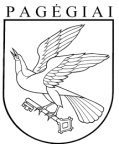 Pagėgių savivaldybės tarybasprendimasDėl PAGĖGIŲ SAVIVALDYBĖS NEVYRIAUSYBINIŲ ORGANIZACIJŲ TARYBOS SUDARYMO2022 m. rugpjūčio 11 d. Nr. T1- 154PagėgiaiPagėgių savivaldybės tarybasprendimasDėl PAGĖGIŲ SAVIVALDYBĖS NEVYRIAUSYBINIŲ ORGANIZACIJŲ TARYBOS SUDARYMO2020 m. balandžio 23 d. Nr. T-54Pagėgiai